KHYBER PAKHTUNKHWA PUBLIC SERVICE COMMISSION2- Fort Road Peshawar Cantt:Website: www.kppsc.gov.pkTele: Nos. 091-9214131, 9213563, 9213750, 9212897Dated: 13.12.2019ADVERTISEMENT NO.  11/2019Online applications are invited for the following posts from Pakistani citizens having domicile of Khyber Pakhtunkhwa by 04.01.2020 (last date 06-01-2020 due to holiday on last date)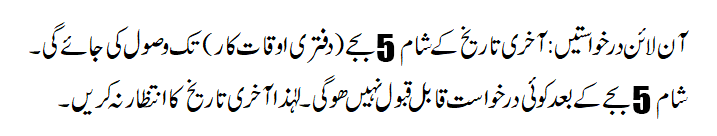 GENERAL CONDITIONSSeparate application must be submitted online for each serial applied for subject to fulfillment of eligibility criteria given in the advertisement. By hand / by post applications will not be entertained.Call letters for test will be placed on PSC website. Candidates must keep visiting the PSC website from time to time. Degrees / Diploma / Experience Certificates / Testimonials of unrecognized Institution are not accepted. Only original Degrees / Certificates / DMCs are accepted.Candidates are required to make correct entries in the online application which can be documentarily proved as on the basis of their claim / entries they will be called for screening / ability test. Documents for unclaimed entries will not be entertained later on.Domicile, qualification and its registration with Medical/ Engineering or other related institutions, possessed on the closing date of the advertisement shall be taken into consideration.Candidates who possess qualification equivalent/higher than the prescribed qualification in the relevant field of studies will be considered eligible.Age shall be reckoned on closing date of the advertisement. Maximum age limit as prescribed in the recruitment rules shall be relaxable up-to 10 years for Disabled persons / Divorce women / Widow / Govt: Servants who have completed Two (2) years continuous service and up-to Three (3) years for candidates belonging to backward areas specified in the appendix attached to the Khyber Pakhtunkhwa Initial Appointment to Civil Posts (Relaxation of Upper Age Limit) Rules, 2008. However, a candidate shall be allowed relaxation in age in one of the above categories provided that the candidates from backward areas, in addition to automatic relaxation of three years shall be entitled to one of the relaxations available to Govt: Servants, general or disabled candidates, whichever is relevant and applicable to them. Employees or ex-employees of development projects of the Government of Khyber Pakhtunkhwa and employees or ex-employees of development projects of the Federal Government under the administrative control of the Government of Khyber Pakhtunkhwa shall also be entitled to age relation equal to the period served in the projects, subject to a maximum limit of ten years provided that this age relaxation shall not be available in conjunction with any other provisions of the age relaxation rules.Candidates applying against disable quota will be required to submit disability certificates issued by the Provincial Council for Rehabilitation of Disabled Persons as well as from the respective Medical Superintendent / Medical Board showing therein the specific disability and both the certificates must be issued before the closing date fixed for online apply.Govt. / Semi Govt. / Autonomous / Semi Autonomous Bodies employees may apply direct but their Departmental Permission Certificates will be required before interview.Applicants married to Foreigners are considered only on production of the Govt: Relaxation Orders.	A female candidate if married before entry into government service shall acquire the domicile of her husband. If otherwise she will possess her own domicile. However, married female candidates are allowed to opt one of the domicile of her choice. Option once exercised shall be final and changes therein shall not be allowed.Experience wherever prescribed shall be counted after the prescribed qualifications for the post(s) if not otherwise specified in the service rules. The experience certificates should be on prescribed forms available on PSC website.Government reserves the right not to fill any or fill less than the advertised post(s). In case the number of applications of candidates is disproportionately higher than the number of posts, short listing will be made in anyone of the following manner: -Written Test in the Subject.General Knowledge or Psychological General Ability Test. Academic and / or Professional record as the Commission may decide.Note:    Candidate who apply for the post(s) are advised to make sure that they are eligible for the post in all respects because eligibility of the candidate will be determined strictly according to the rules after conduct of all tests.(ILYAS SHAH)DIRECTOR RECRUITMENT  KHYBER PAKHTUNKHWA 									PUBLIC SERVICE COMMISSIONApplications other than online will not be accepted. To apply, visit any Jazz Cash & Easy Paisa Agent, deposit application fee of RS.500/- excluding service charges up to official timing of the closing date (05:00 PM) and get transaction I.D through SMS. Visit PSC website www.kppsc.gov.pk and apply online. Candidates are advised to fill in all the columns carefully as change(s) will not be allowed after submission. Unclaimed qualification, experience etc will not be accepted later on.Only one application is required for one serial, however the candidates applying for various quotas should mention serial number of (1)a, (1)b or (1)c in the application form specifically.Documents are not required at the time of submission of application; candidates who qualify the test will have to submit their documents within one week time after announcement of the result.HIGHER EDUCATION, ARCHIVES AND LIBRARIES DEPARTMENTHIGHER EDUCATION, ARCHIVES AND LIBRARIES DEPARTMENTONE (01) FEMALE ASSISTANT PROFESSOR PSYCHOLOGY (LEFTOVER)QUALIFICATION: (i) Ph.D in the relevant subject from a recognized University with two (02) years teaching/ research experience (after Ph.D) in a recognized College/ University,  OR(ii) M.Phil in the relevant subject from a recognized University with five (05) years teaching/ research experience (after M.Phil) in a College/ University. OR(iii) Second Class Master Degree in the relevant subject/ BS (04) years) or equivalent qualification from a recognized University with seven (07) years teaching/ research experience (after Master) in a College/ University or in Education Administration Management.AGE LIMIT: 25 to 40 years 	PAY SCALE:  BPS-18		ELIGIBILITY: FemaleONE (01) FEMALE ASSISTANT PROFESSOR STATISTICS (LEFTOVER)QUALIFICATION: (i) Ph.D in the relevant subject from a recognized University with two (02) years teaching/ research experience (after Ph.D) in a recognized College/ University,  OR(ii) M.Phil in the relevant subject from a recognized University with five (05) years teaching/ research experience (after M.Phil) in a College/ University. OR(iii) Second Class Master Degree in the relevant subject/ BS (04) years) or equivalent qualification from a recognized University with seven (07) years teaching/ research experience (after Master) in a College/ University or in Education Administration Management.AGE LIMIT: 25 to 40 years 	PAY SCALE:  BPS-18		ELIGIBILITY: FemaleONE (01) LIBRARIAN IN DIRECTORATE OF ARCHIVES & LIBRARIES HIGHER EDUCATION.QUALIFICATION: Second Class Master Degree in Library and information Science from a recognized University.AGE LIMIT: 21 to 30 years 	PAY SCALE:  BPS-17		ELIGIBILITY: Both SexesONE (01) FEMALE ASSISTANT PROFESSOR INFORMATION TECHNOLOGY IN DIRECTORATE GENERAL OF COMMERCE EDUCATION AND MANAGEMENT SCIENCES (LEFTOVER).QUALIFICATION: (i) Ph.D in the relevant subject from a recognized University; OR (ii) M.Phil/MS in the relevant subject from a recognized University with three (03) years teaching experience (after M.Phil) in the relevant field from Government Colleges; OR(iii) at least Second Class Master’s Degree/BBA (Hons)/BS four (04) years or equivalent qualification in the relevant subject from a recognized University with five (05) years teaching experience (after Master) from Government Colleges.AGE LIMIT: 26 to 40 years 	PAY SCALE:  BPS-18		ELIGIBILITY: Femalehome & tribal affairs departmenthome & tribal affairs departmentFORTY (40) ASSISTANT PUBLIC PROSECUTORS. (33) POSTS TO GENERAL, (04) POSTS TO FEMALE, (02) POSTS TO MINORITY & (01) POST TO DISABLE QUOTA.QUALIFICATION: (i) At least Second Class LLB /BS(Law)Hons /BS(Shariah Law) Hons (Five Years) or its equivalent qualification, from a recognized University; and (ii) License from Bar Council.AGE LIMIT: 25 to 35 years 	PAY SCALE:  BPS-17		ELIGIBILITY: Both SexesALLOCATION:Thirty Three (33) posts for General Quota.Eight (08) Posts to Merit, Five (05) Posts each to Zone-1, Zone-2, Zone-3, Zone-4 & Zone-5. Four (04) Posts for Female Quota to Merit.Two (02) Posts for Minority Quota to Merit.One (01) Post for Disable Quota to Merit.PUBLIC HEALTH ENGINEERING DEPARTMENTPUBLIC HEALTH ENGINEERING DEPARTMENTSEVEN (07) ASSISTANT ENGINEER / SDO (CIVIL).QUALIFICATION: Degree in BE/B.Sc Engineering (Civil) from a recognized University.AGE LIMIT: 21 to 32 years 	PAY SCALE:  BPS-17		ELIGIBILITY: Both SexesLAW, PARLIAMENTARY AFFAIRS & HUMAN RIGHTS DEPARTMENTLAW, PARLIAMENTARY AFFAIRS & HUMAN RIGHTS DEPARTMENTFOUR (04) ASSISTANT DISTRICT ATTORNEYS.QUALIFICATION: Practicing lawyer with 2nd class LLB Degree or equivalent qualification from recognized University with three years standing at the bar Experience.AGE LIMIT: 25 to 35 years 	PAY SCALE:  BPS-17		ELIGIBILITY: Both SexesALLOCATION: LOCAL GOVERNMENT, ELECTION & RURAL DEVELOPMENT DEPARTMENTLOCAL GOVERNMENT, ELECTION & RURAL DEVELOPMENT DEPARTMENTTWENTY EIGHT (28) INFRASTRUCTURE & SERVICES OFFICER (ENGINEER). TWENTY FIVE (25) POSTS FOR GENERAL, TWO (02) POSTS FOR FEMALE AND ONE (01) POST FOR MINORITY QUOTA IN LOCAL COUNCIL BOARD.QUALIFICATION: At least 2nd Division BS Degree in Civil Engineering from a recognized University.AGE LIMIT: 21 to 30 years 	PAY SCALE:  BPS-17		ELIGIBILITY: Both SexesALLOCATION:Twenty Five (25) Posts for General Quota:Six (06) to Merit, Four (04) each to Zone-1, Zone-2, Zone-3, Zone-4 & Three (03) to Zone-5.Two (02) Posts for Female Quota to Merit.One (01) Post for Minority Quota to Merit.(Both Sexes)